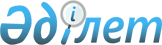 "Қазақстан Республикасы Білім және ғылым министрлігінің Білім және ғылым саласындағы бақылау комитеті" мемлекеттік мекемесінің ережесін бекіту туралы" Қазақстан Республикасы Білім және ғылым Министрінің міндетін атқарушының 2015 жылғы 17 шілдедегі № 463 бұйрығына өзгерістер енгізу туралы
					
			Күшін жойған
			
			
		
					Қазақстан Республикасы Білім және ғылым министрінің 2016 жылғы 22 қаңтардағы № 74 бұйрығы. Қазақстан Республикасының Әділет министрлігінде 2016 жылы 22 ақпанда № 13153 болып тіркелді. Күші жойылды - Қазақстан Республикасы Білім және ғылым министрінің 2016 жылғы 7 шілдедегі № 437 бұйрығымен      Ескерту. Күші жойылды - ҚР Білім және ғылым министрінің 07.07.2016 № 437 бұйрығымен.      БҰЙЫРАМЫН:



      1. «Қазақстан Республикасы Білім және ғылым министрлігінің Білім және ғылым саласындағы бақылау комитеті» мемлекеттік мекемесінің ережесін бекіту туралы» Қазақстан Республикасы Білім және ғылым Министрінің міндетін атқарушының 2015 жылғы 17 шілдедегі № 463 бұйрығына (Нормативтік құқықтық актілерді мемлекеттік тіркеу тізілімінде № 11921 болып тіркелген, 2015 жылғы 7 қыркүйекте «Әділет» ақпараттық–құқықтық жүйесінде жарияланған) мынадай өзгерістер енгізілсін:



      көрсетілген бұйрықпен бекітілген «Қазақстан Республикасы Білім және ғылым министрлігінің Білім және ғылым саласындағы бақылау комитеті» мемлекеттік мекемесінің ережесінде:



      20-тармақ мынадай редакцияда жазылсын:



      «20. Комитеттің аумақтық органдарының басшылары және басшының орынбасары Қазақстан Республикасының заңнамасына сәйкес лауазымға тағайындалады және лауазымнан босатылады.»;



      21-тармақтың 1) тармақшасы мынадай редакцияда жазылсын:



      «1) өз орынбасарларының міндеттері мен өкілеттіктерін анықтайды;».



      2. Қазақстан Республикасы Білім және ғылым министрлігінің Білім және ғылым саласындағы бақылау комитеті (С. Нюсупов) заңнамада белгіленген тәртіппен:



      1) осы бұйрықтың Қазақстан Республикасы Әділет министрлігінде мемлекеттік тіркелуін;



      2) осы бұйрықтың көшірмесін Қазақстан Республикасы Әділет министрлігінде мемлекеттік тіркеуден өткеннен кейін күнтізбелік он күн ішінде мерзімді баспа басылымдарында және «Әділет» ақпараттық-құқықтық жүйесінде ресми жариялауға, сондай-ақ оны алған күннен бастап Қазақстан Республикасы нормативтік құқықтық актілерінің эталондық бақылау банкінде орналастыру үшін «Қазақстан Республикасы Әділет министрлігінің Республикалық құқықтық ақпарат орталығы» шаруашылық жүргізу құқығындағы республикалық мемлекеттік кәсіпорнына жолдауды;



      3) осы бұйрықты Қазақстан Республикасы Білім және ғылым министрлігінің интернет-ресурсында орналастыруды;



      4) осы бұйрық Қазақстан Республикасы Әділет министрлігінде мемлекеттік тіркеуден өткеннен кейін он жұмыс күні ішінде Қазақстан Республикасы Білім және ғылым министрлігінің Заң департаментіне осы бұйрықтың 2-тармағының 1), 2) және 3) тармақшаларында көзделген іс-шаралардың орындалуы туралы мәліметтерді ұсынуды қамтамасыз етсін.



      3. Осы бұйрықтың орындалуын бақылау Қазақстан Республикасының Білім және ғылым вице-министрі Т.О. Балықбаевқа жүктелсін.



      4. Осы бұйрық алғашқы ресми жарияланған күнінен кейін күнтізбелік он күн өткен соң қолданысқа енгізіледі.      Қазақстан Республикасының 

      Білім және ғылым министрі                      А. Сәрінжіпов 
					© 2012. Қазақстан Республикасы Әділет министрлігінің «Қазақстан Республикасының Заңнама және құқықтық ақпарат институты» ШЖҚ РМК
				